Об утверждении состава муниципальной комиссии по рассмотрению материалов на соискание  стипендий главы администрации Красночетайского района Чувашской Республики В соответствии с постановлением администрации Красночетайского района Чувашской Республики от 10.11.2015 г. № 421 «Об учреждении именных стипендий главы администрации Красночетайского района Чувашской Республики обучающимся образовательных организаций за особую творческую устремленность»:1. Утвердить муниципальную комиссию по рассмотрению материалов на соискание именных  стипендий главы администрации Красночетайского района Чувашской Республики в следующем составе:Живоев И.Н.- заместитель главы администрации - начальника отдела образования, председатель комиссии;Горбунова Т.В. – общественный помощник Уполномоченного по правам ребенка в Чувашской Республике (по согласованию);Белова А.В.- заместитель начальника Красночетайского РОО – заместитель председателя;Максимова В.Г. – главный специалист – эксперт Красночетайского РОО- секретарь;Порейкина О.В.- методист по информационным технологиям ИМЦ Красночетайского РОО;Майорова В.В. – директор МАУ ДОД «Красночетайская ДШИ»;Коракова В.М.– директор МБОУ ДОД «Дом детского творчества».2. Признать утратившим силу распоряжение администрации Красночетайского района от 16.11.2020г. №405 «Об утверждении состава муниципальной комиссии по рассмотрению материалов на соискание  стипендий главы администрации Красночетайского Чувашской Республики».Глава администрации района                                                                И.Н. МихопаровCогласовано:Заместитель главы администрации района-начальник отдела образования    ____________________________________________   И. Н. ЖивоевЗаведующий сектором правовой работы ______________________________________  В.Н. КондратьеваЧУВАШСКАЯ РЕСПУБЛИКА АДМИНИСТРАЦИЯ КРАСНОЧЕТАЙСКОГО РАЙОНА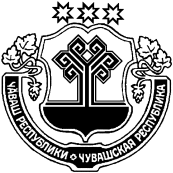 ЧĂВАШ РЕСПУБЛИКИХĔРЛĔ ЧУТАЙ РАЙОН АДМИНИСТРАЦИĕРАСПОРЯЖЕНИЕ            11.12.2020  331№село Красные ЧетаиХ У Ш У                  11.12.2020    №331 Хĕрлĕ Чутай сали